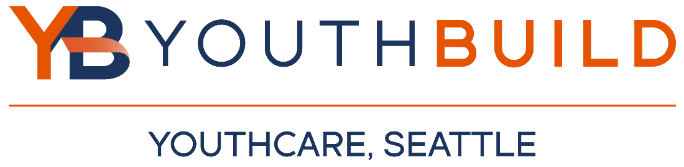 YouthBuild Referral FormSouth Seattle Community College, Georgetown Campus6737 Corson Avenue South, Building B, Seattle, WA 98108 Phone: (206) 295-3081     Email: troy.hayman@youthcare.orgYouth Name: ___________________Email: _________________________ Phone: __________________________Staff Making Referral: 	           Referring Program/Organization:  ______________________________Referring Staff Email: 		Referring Staff Phone Number:  ________________________________Reason for Referral:  ________________________________________________________________________________________________Client Age:  	Client Birthday:  	Does client have a GED or HSD? YES / NOClient is interested in the following career: (Circle one or all that applies)*Laborer	*Carpenter	*Welder	*Electrician    *Plumber    *Cement Mason    *Flagger    *Other/Undecided: 	